Wiki – “The Board Room”Science 8 - Cells and SystemsThis assignment will provide you with an opportunity research, learn and then to demonstrate that you have mastered the key concepts in this Cells and Systems unit. You are asked to design and build a “wiki” that involves all of the key concepts you have learned in this Unit – then present you’re your findings.A wiki (i/ˈwɪki/ wik-ee) is a website which allows collaborative modification of its content and structure directly from the web browser. In a typical wiki, text is written using a simplified markup language (known as "wiki markup"), and often edited with the help of a rich-text editor.[1] A wiki is run using wiki software, otherwise known as a wiki engine. https://en.wikipedia.org/wiki/Wiki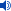 Group Creation: The class must assign representatives to be the managers of the board room and then the working groups must be assigned. Each group will be responsible for several sections.  A peer evaluation will be used as one of the assessment pieces - students will be marked as a whole but might not receive the same mark.Create a Wiki - Wikispaces.com: Our class will be using www.wikispaces.com to create our wiki. All information must be included in the wiki by the end of the unit – this can be found using the concept map, textbook or notes package. The wiki should include: information based from all sections of this unit, critical thinking questions, strong conclusions, unique eye catching pieces, movies, extras and next level of thinking pieces. PBL8: Great Pacific Garbage Patch groups will each research the affect plastic has on the food chain – fish, birds, humans, etc. They will then post their findings in the wiki.  This information will be used in their documentary at the end of the year.All Final products (information, movies, apps, etc) must be shared with your teacher via google docs. You will be marked according to the guidelines on the General Science Rubric. Please take a look at the criteria.Presentation: Students will present their wiki’s to an audience – online/other classes/video/etc. The presentation must be suited for the age level of the audience. Reading while presenting is not allowed – students must be prepared. Unit B: Cells and SystemsI can investigate living things; and identify and apply scientific ideas used to interpret their general structure, function, and organization.I can investigate and describe the role of cells within living things.I can interpret the healthy function of human body systems.I can illustrate ways the body reacts to internal and external stimuli.I can describe areas of scientific investigation leading to new knowledge about body system